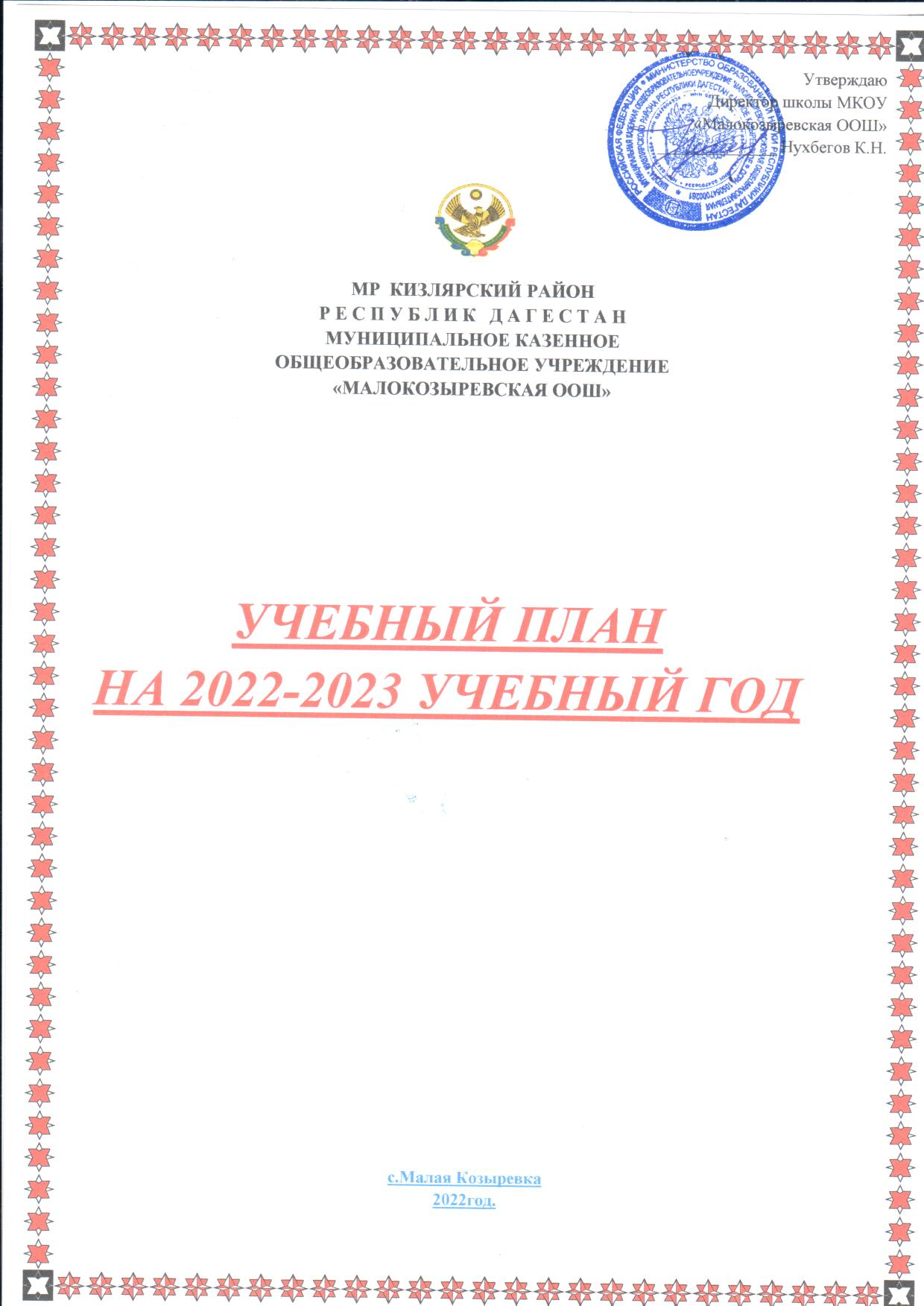 СодержаниеУЧЕБНЫЙ ПЛАНМКОУ «Малокозыревская ООШ»,реализующего основные общеобразовательные программы начального, основного общего образованияПояснительная запискаУчебный план – документ, который определяет перечень, трудоемкость, последовательность и распределение по периодам обучения учебных предметов, курсов, дисциплин (модулей), практики, иных видов учебной деятельности и формы промежуточной аттестации обучающихся.Учебный план муниципального казенного общеобразовательного учреждения «Малокозыревская оснавная общеобразовательная школа» на 2022/2023 учебный год – сформирован в соответствии с нормативными документами, с учетом образовательной программы, обеспечивающей достижение обучающимися результатов освоения основных общеобразовательных программ, установленных федеральными государственными образовательными стандартами.Нормативная база:В целях организации работы МКОУ «Малокозыревская ООШ» при разработке учебных планов на 2022/2023 учебный год были использованы следующие нормативные документы:Федеральный закон «Об образовании   в Российской   Федерации» от 29.12.2012№273-ФЗ;Федеральный компонент государственного стандарта общего образования, утвержденным приказом Министерства образования Российской Федерации от 05.03.2004 №1089 «Об утверждении федерального компонента государственных стандартов начального общего, основного общего и среднего (полного) общего образования» (для V-I X) классов);Федеральный государственный образовательный стандарт начального общего образования, утвержденный приказом Министерства образования и науки Российской Федерации от 06.10.2009 №373 (далее – ФГОС начального общего образования);Федеральный государственный образовательный стандарт основного общего образования, утвержденным приказом Министерства образования и науки Российской Федерации от 17.12.2010 №1897 (далее – ФГОС основного общего образования);Федеральный государственный образовательный стандарт среднего общего образования, утвержденным приказом Министерства образования и науки Российской Федерации от 17.05.2012 №413 (далее – ФГОС среднего общего образования);приказа Министерства просвещения Российской Федерации от 31.05.2021 № 286 «Об утверждении федерального государственного образовательного стандарта начального общего образования»;приказ Министерства просвещения Российской Федерации от 31.05.2021 № 287 "Об утверждении федерального государственного образовательного стандарта основного общего образования";СП 2.4.3648-20 «Санитарно-эпидемиологические требования к организациям воспитания и обучения, отдыха и оздоровления детей и молодежи»;Основная образовательная программа начального общего образования (ООП НОО),основного общего образования(ООП ООО) .Устав МКОУ «Малокозыревская ООШ».Учебный план является частью образовательной программы школы, разработанной в соответствии с ФГОС и с учетом соответствующих примерных основных     образовательных программ.В учебном плане полностью реализуется Федеральный компонент                                                 государственного образовательного стандарта, который обеспечивает единство образовательного пространства РФ и гарантирует   овладение выпускниками необходимым объемом знаний, универсальными учебными действиями, соответствующим уровнем личностных и общекультурных компетентностей, социально-личностными умениями и навыками, предусмотренными ФГОС.Учебный план МКОУ «Малокозыревская ООШ» формируется в соответствии с действующими нормативами и потребностями обучающихся и их родителей (законных представителей). Распределена годовая нагрузку в течение учебного года, учтены принципы дифференциации и вариативности.Учебный план составлен в соответствии с целями и задачами школы и направлен на формирование у обучающихся широкого кругозора, общекультурных интересов, личностно-профессиональной направленности и готовности к профессионально-личностному самоопределению.Реализуемые основные общеобразовательные программыМКОУ «Малокозыревская ООШ»  имеет право осуществления образовательной деятельности по следующим уровням общего образования:Режим работы общеобразовательного учреждения:Учебный план МКОУ «Малокозыревская ООШ» на 2022/2023 учебный год обеспечивает выполнение санитарно-эпидемиологических требований СП 2.4.3648-20 и гигиенических нормативов и требований СанПиН 1.2.3685-21 и предусматривает для учащихся I– продолжительность учебной недели – 5 дней. II- IX  классов продолжительность учебной недели – 6 дней.Организация обучения в условиях шестидневной рабочей недели осуществляется при использовании учебной и внеурочной деятельности в соответствии с образовательной программой.Время работы школы с 01 сентября по 31 мая, пн.– сб. с 7:30 до 17.00.Продолжительность учебного года:В соответствии с учебным планом устанавливается следующая продолжительность учебного года:I класс	– 33 учебные недели;II-IV классы – не менее 35 учебных недель;V-IX классы – не менее 35 учебных недель (не включая летний экзаменационный период в IX классах);Для профилактики переутомления обучающихся в календарном учебном графике предусмотрено равномерное распределение периодов учебного времени и каникул. Продолжительность каникул составляет не менее 7 календарных дней.Количество часов, отведенных на освоение обучающимися учебного плана , состоящего из обязательной части и части, формируемой участникамиобразовательных отношений, не превышает в совокупности величину недельной образовательной нагрузки.Расписание уроков составляется с учетом дневной и недельной умственной работоспособности обучающихся и шкалы трудности учебных предметов, определенной гигиеническими нормативами.Образовательная недельная нагрузка равномерно распределена в течение учебной недели, при этом объем максимальной допустимой нагрузки в течение дня составляет:для обучающихся I классов – не превышает 4 уроков, один раз в неделю – не более 5 уроков, за счет урока физической культуры;для обучающихся II-IV классов – не более 5 уроков, один раз в неделю – 6 уроков за счет урока физической культуры;для обучающихся V-VI классов – не более 6 уроков;для обучающихся VII-IX классов – не более 7 уроков.Продолжительность учебной недели:Учебный план МКОУ «Малокозыревская ООШ»:определяет максимально допустимую недельную нагрузку  для обучающихся начальной школы: I кл. – 21 ч. в неделю, II-IV кл. – 26 ч. в неделю, для V-IX классов: V кл. – 31 ч. в неделю, VI кл. – 33 ч., VII кл. – 35 ч., VIII-IX кл. – 35 ч;предусматривает рациональный баланс между обязательной частью и частью, формируемой участниками образовательных отношений (ФГОС – 70% на 30%); Федеральным и Региональным компонентами.Расписание занятий составляется для обязательных уроков, внеурочной деятельности (I-IX кл.). Требования к объему домашних заданий:Объем домашних заданий (по всем предметам) определяется таким, чтобы затраты времени на его выполнение не превышали (в астрономических часах): в I классах – 1 ч., во II-III классах – 1,5 ч., в IV-V классах – 2 ч., в VI-VIII классах – 2,5 ч., в IX-классах – 3,5 ч.Дополнительные требования при организации обучения в I классе:Обучение в I классе осуществляется с соблюдением следующих дополнительных требований:учебные занятия проводятся по 5-дневной учебной неделе и только в первую смену;используется «ступенчатый» режим обучения в первом полугодии: в сентябре-октябре– по 3 урока в день по 35 минут каждый, в ноябре-декабре – по 4 урока по 35 минут каждый; во втором полугодии: январь-май – по 4 урока по 40 минут каждый;обучение проводится без балльного оценивания знаний обучающихся и домашних заданий;предусмотрены дополнительные недельные каникулы в середине третьей четверти с  06.02.2023 по 12.02.2023.Использование «ступенчатого»	режима	обучения	в	первом полугодии осуществляется следующим образом:в сентябре-октябре четвертый урок и один раз в неделю пятый урок (всего 48 уроков) проводятся в нетрадиционной форме: целевые прогулки, экскурсии, уроки- театрализации, уроки-игры;содержание нетрадиционных уроков направлено на развитие и совершенствование движения обучающихся.Специфика части, формируемой участниками образовательных отношенийСпецифика учебного плана определяется целями и задачами реализуемых образовательных программ. Часы части, формируемой участниками образовательныхотношений в учебном плане использованы на:увеличение количества часов, отводимых на предметы, указанные в обязательной части учебного плана: «Русский язык», «Английский язык»,«Литература», «Математика», «Информатика».ведение предмета «Основы духовно-нравственной культуры народов России» (IV-V классы);усиление предметов естественнонаучного цикла;занятия проектной, исследовательской и другими видами и формами учебной деятельности.Обязательная часть основной образовательной программы:НОО   –   составляет   80%,   а   часть,   формируемая	участниками образовательных отношений, – 20% от общего объема основной образовательной программы;ООО   –   составляет   70%,   а   часть,   формируемая	участниками образовательных отношений, – 30% от общего объема основной образовательной программы;В VII классе завершается обучение по предметам  «Изобразительное искусство», при этом предусмотрено достижение образовательных результатов и всех требований ФГОС ООО.В VIII классе завершается обучение по предметам  «Музыка», при этом предусмотрено достижение образовательных результатов и всех требований ФГОС ООО.Учебно-методическое обеспечениеМКОУ «Малокозыревская ООШ» при реализации образовательных программ выбраны для использования:учебники из числа входящих в федеральный перечень учебников, допущенных к использованию при реализации имеющих государственную аккредитацию образовательных программ начального общего, основного общего, среднего общегообразования организациями, осуществляющими образовательную деятельность (Приказ Министерства просвещения Российской Федерации от 20.05.2020 №254);учебные пособия, выпущенные организациями, входящими в перечень организаций, осуществляющих выпуск учебных пособий, которые допускаются к использованию при реализации имеющих государственную аккредитацию образовательных программ начального общего, основного общего, среднего общего образования (Приказ Министерства образования и науки РФ от 09.06.2016 №699).При изучении предметов, курсов из части учебного плана, формируемой участниками образовательного процесса, используются пособия и программы, рекомендованные к использованию НИИ Педагогики г.Махачкала.Учебная нагрузка педагогических работниковУчебная нагрузка педагогических работников определяется с учетом количества часов по учебным планам, рабочим программам учебных предметов, образовательным программам в соответствии с приказом Министерства образования и науки Российской Федерации от 22.12.2014 №1601 «О продолжительности рабочего времени (нормах часов педагогической работы за ставку заработной платы) педагогических работников и о порядке определения учебной нагрузки педагогических работников, оговариваемой в трудовом договоре».При определении учебной нагрузки педагогических работников учитывается вся учебная нагрузка, предусмотренная образовательной программой школы. Начальное общее образованиеУчебный план для I–IV классов составлен в соответствии с федеральным государственным образовательным стандартом начального общего образования (ФГОС НОО), утверждённым приказом Министерства образования и науки Российской Федерации от 06.10.2009 №373 (с учётом изменений, внесённых приказом Министерства образования и науки Российской Федерации от 18.05.2015 №507, приказом Министерства просвещения Российской Федерации от 31.05.2021 № 286 «Об утверждении федерального государственного образовательного стандарта начального общего образования»).Основная образовательная программа начального общего образования реализуется через организацию урочной и внеурочной деятельности в соответствии с санитарно-эпидемиологическими правилами и нормативами. Формы организации образовательной деятельности, чередование учебной и внеурочной деятельности в рамках реализации основной образовательной программы начального общего образования определяет школа.Учебный план начального общего образования обеспечивает введение в действие и реализацию требований ФГОС начального общего образования, определяет общий объем нагрузки и максимальный объем аудиторной нагрузки обучающихся, состав и структуру обязательных предметных областей по классам (годам обучения).Годовой и недельный учебный план для I-IV классовКоличество учебных занятий за 4 учебных года не может составлять менее 2904 часов и более 3345 часов. План внеурочной деятельности  определяет состав и структуру направлений, формы организации, объем внеурочной деятельности для обучающихся (до 1350 часов за четыре года обучения) с учетом интересов обучающихся и возможностей.Особенности учебного плана в соответствии с требованиями ФГОС НОО (I-IV классы):Учебный план и план внеурочной деятельности являются основными организационными механизмами реализации основной образовательной программы. Учебный план определяет перечень, трудоемкость, последовательность и распределение по периодам обучения учебных предметов, формы промежуточной аттестации обучающихся.Учебный план состоит из двух частей – обязательной части и части, формируемой участниками образовательных отношений.Обязательная часть учебного плана определяет состав учебных предметов обязательных предметных областей, которые должны быть реализованы во всех имеющих государственную аккредитацию образовательных организациях, реализующих основную образовательную программу начального общего образования, и учебное время, отводимое на их изучение по классам (годам) обучения.Часть учебного плана, формируемая участниками образовательных отношений, обеспечивает реализацию индивидуальных потребностей обучающихся. Время, отводимое на данную часть учебного плана внутри максимально допустимой недельной нагрузки обучающихся, использовано:на проведение дополнительных учебных занятий по «Родному языку» (I класс)«Русскому языку», «Литературному чтению», «Математике» (II-IV классы), в предметных областях«Русский язык и литературное чтение», «Математика».ФГОС НОО устанавливает обязательные учебные предметы и обязательные предметные области, в числе которых:предметная область «Русский язык и литературное чтение» включает учебные предметы: «Русский язык», «Литературное чтение»;предметная область «Родной язык и литературное чтение на родном языке» (аварский) включает учебные предметы «Родной(аварский) язык» и «Литературное чтение на родном (аварском) языке». Изучение данной предметной области интегрировано в предметную область «Русский язык и литературно чтение» в целях обеспечения достижения обучающимися планируемых результатов освоения русского языка как родного и литературного чтения в соответствии с ФГОС НОО;предметная область «Иностранный язык» включает учебный предмет «Иностранный язык (Английский язык)»;предметная   область   «Искусство»   включает    учебные   предметы    «Музыка»   и«Изобразительное искусство», которые ведутся отдельно по 1 часу в неделю;-     предметная область «Технология» включает учебный предмет «Технология».Здоровьесберегающий (здоровьесозидающий) подход к реализации образовательной программы начального общего образования осуществляется через модуль «Основы безопасности жизнедеятельности», реализуемый через различные предметы –«Окружающий мир», «Технология», «Физическая культура». Согласно графику осуществляется горячее питание обучающихся и большая перемена. Предусмотрены традиционные каникулы.Для развития потенциала обучающихся, прежде всего одаренных детей и детей с ограниченными возможностями здоровья, могут разрабатываться с участие самих обучающихся и их родителей (законных представителей) индивидуальные учебные планы.Обучение проводится с балльным оцениванием знаний обучающихся и домашними заданиями, начиная со II класса. Промежуточное оценивание результатов обучения осуществляется по четвертям и в конце года.Региональная специфика учебного планаРегиональной спецификой учебного плана начального общего образования является:изучение курса «Основы религиозных культур и светской этики», модуль «Основы мировых религиозных культур»  1 час в 4 классе.Используемый УМК: «Школа России».Специфика части, формируемой участниками образовательных отношенийСпецифика учебного плана МКОУ «Малокозыревская ООШ» определяется целями и задачами реализуемых образовательных программ. Часы части, формируемой участниками образовательных отношений, в учебном плане использованы на увеличение количества часов, отводимых на предмет «Русский язык» (2-4  классы) и «Математика» (2-4 классы), «Окружающий мир» (2-4 классы), указанные в обязательной части учебного плана, на 1 час в неделю.Поддержание изучения русского языка (II-IV классы) осуществляется через курсУсиления и углубления полученных знаний так как большинство учащихся не являются носителями русского языка.Организация занятий по направлению «Внеурочная деятельность» является неотъемлемой частью образовательного процесса в начальной школе..Организация внеурочной деятельностиПод внеурочной деятельностью в рамках реализации ФГОС НОО следует понимать образовательную деятельность, которая осуществляется в формах отличных от классно- урочной и направлена на достижение планируемых результатов освоения основной образовательной программы. Для реализации основной образовательной программы начального общего образования, для обеспечения развития индивидуальных способностей детей, удовлетворения потребностей, обучающихся и их родителей (законных представителей) предлагается:различная внеурочная деятельность, организуемая по направлениям развития личности (духовно-нравственное1, общекультурное2, общеинтеллектуальное3, спортивно- оздоровительное4, социальное5), за счет часов, выделенных на ведение внеурочной деятельности:Школа самостоятельно разрабатывает и утверждает план внеурочной деятельности. План внеурочной деятельности определяет состав и структуру направлений, формы организации, объем внеурочной деятельности для обучающихся при получении НОО (до 1350 часов за четыре года обучения) с учетом интересов обучающихся и возможностей образовательной организации.Время, отведенное на внеурочную деятельность, не учитывается при определении максимально допустимой недельной нагрузки обучающихся. Недельный объем внеурочной деятельности должен составлять не более 7 часов. Допускается                       перераспределение часов внеурочной деятельности по годам обучения, а также их суммирование в течение учебного года.Особенности учебного плана, ведение ОРКСЭВ учебный план IV класса включён учебный предмет «Основы религиозной культуры и светской этики» (далее – ОРКСЭ) по 1 часу в неделю (всего 35 часа).Целью учебного предмета ОРКСЭ является формирование у обучающегося мотиваций к осознанному нравственному поведению, основанному на знании и уважении культурных и религиозных традиций многонационального народа России, а также к диалогу с представителями других культур и мировоззрений.Основными задачами комплексного курса являются:знакомство обучающихся с основами православной, мусульманской, буддийской, иудейской культур, основами мировых религиозных культур и светской этики по выбору родителей (законных представителей);развитие представлений обучающихся о значении нравственных норм и ценностей личности, семьи, общества;обобщение знаний, понятий и представлений о духовной культуре и морали, ранее полученных обучающимися в начальной школе, и формирование у них ценностно- смысловых мировоззренческих основ, обеспечивающих целостное восприятие отечественной истории и культуры при изучении гуманитарных предметов на уровне основного общего образования;развитие способностей обучающихся к общению в полиэтничной, разномировоззренческой и многоконфессиональной среде на основе взаимного уважения и диалога.2.8.Учебно-методическое обеспечение.Изучение учебных предметов организуется для I–IV классов с использованием учебных пособий, входящих в Федеральный перечень учебников, допущенных к использованию при реализации имеющих государственную аккредитацию образовательных программ начального общего, основного общего, среднего общего образования организациями, осуществляющими образовательную деятельность (Приказ Министерства просвещения Российской Федерации от 20.05.2020 №254) и Перечня организаций, осуществляющих выпуск учебных пособий, которые допускаются к использованию при реализации имеющих государственную аккредитацию образовательных программ начального общего, основного общего, среднего общего образования (Приказ Министерства образования и науки Российской Федерации от 09.06.2016 № 699), согласно выбранному УМК «Школа России». Учебный планна уровне начального общего образования (ФГОС НОО)Часы части, формируемой участниками образовательного процесса распределены следующим образом:1 класс 0,5 час передан на изучение предмета Родной язык             0,5  час передан на изучение предмета Литературное чтение на родном  языке     1 час передан на усиление предмета физическая культура.2 класс 1 час передан на изучение предмета Литературное чтение на родном  языке             1 час передан на усиление предмета Английский язык     1 час передан на усиление предмета русский язык 3 класс 1 час передан на изучение предмета Литературное чтение на языке             1 час передан на усиление предмета Английский язык              1 час передан на усиление предмета русский язык4 класс 1 час передан на изучение предмета Литературное чтение на родном языке    1 час передан на усиление предмета русский язык     1 час передан на усиление предмета математика Внеурочная деятельность, учитывая пожелания родителей распределена следующим образом;1 класс-1 час Техническое творчество;2 класс-1 час Шахматы;2 класс-1 час «Финансовая грамотность»;3 класс-1 час Шахматы;3 класс-1час «Финансовая грамотность»;4 клас-1 час   Шахматы:4 класс-1 час «Финансовая грамотность»Формы проведения промежуточной аттестации для учащихся 1-4 классов  на 2022-2023 учебный годОсновное общее образование.Учебный план для V–IX классов составлен в соответствии с федеральным государственным образовательным стандартом основного общего образования (ФГОС ООО), утверждённым приказом Министерства образования и науки Российской Федерации от 17.12.2010 №1897 (с учётом изменений, внесённых приказом Министерства образования и науки Российской Федерации от 29.12.2014 №1644, приказ Министерства просвещения Российской Федерации от 31.05.2021 № 287 "Об утверждении федерального государственного образовательного стандарта основного общего образования";).Основная образовательная программа основного общего образования реализуется  через урочную и внеурочную деятельность с соблюдением требований государственных санитарно-эпидемиологических правил и нормативов. Формы организации образовательного процесса, чередование урочной и внеурочной деятельности в рамках реализации основной образовательной программы основного общего образования определяет школа.Учебный план основного общего образования обеспечивает введение в действие и реализацию требований ФГОС основного общего образования, определяет общий объем нагрузки и максимальный объем аудиторной нагрузки обучающихся, состав и структуру обязательных предметных областей по классам (годам обучения).Годовой и недельный учебный план для V-IX классовУчебный планна уровне основного общего образования в рамках федерального государственного образовательного стандарта основного общего образования (ФГОС ООО)Часы части, формируемой участниками образовательного процесса распределены следующим образом.Часть учебного плана, формируемая участниками образовательных отношений, обеспечивает реализацию индивидуальных потребностей обучающихся. Время, отводимое на данную часть учебного плана внутри максимально допустимой недельной нагрузки обучающихся, использовано:на проведение дополнительных учебных занятий по5 класс:   1 час передан на изучение предмета ОДНКНР       1 час передан на усиление предмета Родной язык        1 час передан на изучение предмета Литературное чтение на родном языке        1 час передан на усиление предмета физическая культура6 класс:          1 час передан на усиление предмета Родной язык          1 час передан на усиление предмета Английский язык           1 час передан на усиление предмета физическая культура          1 час передан на изучение предмета Литературное чтение на родном  языке           4  час передан на усиление предмета русский язык7 класс:1 час передан на усиление предмета физики              1 час передан на усиление предмета Английский язык              1 час передан на усиление предмета алгебра               2 час передан на усиление предмета русский язык              1 час передан на изучение предмета Литературное чтение на родном  языке8 класс: 1 час передан на усиление предмета химии              1 час передан на изучение предмета физическая культура              1 час передан на усиление предмета Английский язык              1 час передан на усиление предмета алгебра              1 час передан на усиление предмета русский язык              1 час передан на изучение предмета Литературное чтение на родном  языке            9 класс: 2 час передан на усиление предмета русский язык             1 час передан на усиление предмета Английский язык             1 час передан на усиление предмета алгебра                       1 час передан на изучение предмета Литературное чтение на родном  языке                     1 час передан на усиление предмета физическая культура                        1 час передан на усиление предмета русская литература  ФГОС ООО устанавливает обязательные учебные предметы и обязательные предметные области, в числе которых:предметная область «Русский язык и литературное чтение» включает учебные предметы: «Русский язык», «Литературное чтение»;предметная область «Родной язык и литературное чтение на родном языке» (аварский) включает учебные предметы «Родной(аварский) язык» и «Литературное чтение на родном (аварском) языке». Изучение данной предметной области интегрировано в предметную область «Русский язык и литературно чтение» в целях обеспечения достижения обучающимися планируемых результатов освоения русского языка как родного и литературного чтения в соответствии с ФГОС ООО;предметная область «Иностранный язык» включает учебный предмет «Иностранный язык (Английский язык)»;В связи с организацией внеклассной работы, воспитательной работы и   статьи 28 «Компетенция, права, обязанности  и ответственность образовательного учреждения» Федерального закона от 29 декабря 2012 г. № 273 – ФЗ «Об образовании в Российской Федерации» осуществляется внеурочная  деятельность.Внеурочная деятельность, учитывая пожелания родителей распределена следующим образом;5 класс-1 час  «К тайнам слова» ;5 класс-1 час «Финансовая грамотность»;6 класс-1 час  «К тайнам слова»;6 класс-1 час «Финансовая грамотность»;7 класс-1час «Физика в задачах»;7 клас-1 час «Финансовая грамотность»;8 класс-1 час  «Спортивные игры» 8 класс-1 час «Финансовая грамотность»;9 класс-1 час  : «Подготовка к ОГЭ»;9 класс-1 час «Финансовая грамотность».Формы проведения промежуточной аттестации для учащихся 5-8 классов на 2022-2023 учебный годКоличество учебных занятий за 5 учебных лет не может составлять менее 5267 часов и более 6020 часов. План внеурочной деятельности (см. Модель внеурочной деятельности) определяет состав и структуру направлений, формы организации, объем внеурочной деятельности для обучающихся (до 1750 часов за пять лет обучения, в год – не более 350 часов) с учетом интересов обучающихся и возможностей школы.Особенности учебного плана в соответствии с требованиями ФГОС ООО (V-IX классы):Учебный план состоит из двух частей: обязательной части и части, формируемой участниками образовательных отношений.Обязательная часть учебного плана определяет состав учебных предметов обязательных предметных областей для всех имеющих государственную аккредитацию образовательных организаций, реализующих образовательную программу основного общего образования, и учебное время, отводимое на их изучение по классам (годам) обучения.Часть учебного плана, формируемая участниками образовательных отношений, определяет время, отводимое на изучение содержания образования, обеспечивающего реализацию интересов и потребностей обучающихся, их родителей (законных представителей), педагогического коллектива школы.Часть учебного плана, формируемая участниками образовательных отношений, предусматривает (при наличии учебников, рекомендуемых к использованию при реализации имеющих государственную аккредитацию образовательных программ основного общего образования):увеличение учебных часов, предусмотренных на изучение отдельных учебных предметов обязательной части;другие виды учебной, воспитательной, спортивной и иной деятельности обучающихся.ФГОС ООО устанавливает обязательные учебные предметы и обязательные предметные области, в числе которых:предметная область «Русский язык и литература» включает учебные предметы:«Русский язык», «Литература»;предметная область «Родной язык и родная литература» включает учебные предметы«Родной язык» и «Родная литература». Изучение данной предметной области интегрировано в предметную область «Русский язык и литература» в целях обеспечения достижения обучающимися планируемых результатов освоения русского языка как родного и литературного чтения в соответствии с ФГОС ООО;предметная область «Иностранные языки» включает учебный предмет «Иностранный язык (Английский язык)»;предметная область «Математика и информатика» включает учебные предметы«Математика», «Алгебра», «Геометрия», «Информатика»;предметная   область   «Искусство»   включает    учебные   предметы    «Музыка»   и«Изобразительное искусство», которые ведутся отдельно по 1 часу в неделю;предметная область «Технология» включает учебный предмет «Технология».Исходя из позиций целесообразности, часы, отведенные на преподавание следующих учебных предметов, проводятся отдельно:«Математика» – в VII-IX классах включает предметы «Алгебра» (4-5 часов в неделю) и«Геометрия» (2-в неделю);«Искусство» – в V-VIII классах  включает предметы «Музыка» (1  час в  неделю) и«Изобразительное искусство» (1 час в неделю).Для поддержки гуманитарной направленности образовательной программы (обеспечение дополнительной (усиление) поддержки по предметам гуманитарного цикла):выделяются дополнительно часы на изучение учебных предметов – «Английский язык»  по 1 часу в неделю.Изучение учебного предмета «История России. Всеобщая история» в V-IX классах осуществляется по линейной модели исторического образования (изучение истории в IX классе завершается 1914 годом).В связи с низкими результатами на ВПР и ГИА по предметам естественного цикла администрацией школы принято решение усилить данные предметы дополнительно по 1 часу в неделю.Для развития потенциала обучающихся, прежде всего одаренных детей и детей с ограниченными возможностями здоровья, могут разрабатываться с участием самих обучающихся и их родителей (законных представителей) индивидуальные учебные планы.Обучение проводится с балльным оцениванием знаний обучающихся и домашними заданиями. Промежуточное оценивание результатов обучения осуществляется по четвертям и в конце года.Региональная специфика учебного планаРегиональной спецификой учебного плана (части, формируемой участниками образовательного процесса)  является:изучение курса «Основы духовно-нравственной культуры народов России» 1 час в 5 классе и «Общественно-научные предметы» «История Дагестана» 1 час в неделю 8-9 классы.Организация внеурочной деятельностиСодержание    занятий     в     рамках     внеурочной     деятельности     формируется с учетом   пожеланий   обучающихся   и   их   родителей   (законных   представителей) и осуществляется посредством различных форм организации, отличных от урочной системы обучения, таких как художественные, культурологические, филологические, хоровые студии, сетевые сообщества, школьные спортивные клубы и секции, юношеские организации, научно-практические конференции, школьные научные общества, олимпиады, поисковые и научные исследования, общественно полезные практики, военно-патриотические объединения и т.д.Для реализации основной образовательной программы основного общего образования, для обеспечения развития индивидуальных способностей детей, удовлетворения потребностей обучающихся и их родителей (законных представителей) предлагается:Особенности учебного плана, предметная область «Основы духовно- нравственной культуры народов России» (ОДНКНР)Предметная область «Основы духовно-нравственной культуры народов России» в соответствии с ФГОС основного общего образования должна обеспечить, в том числе, знание основных норм морали, культурных традиций народов России, формирование представлений об исторической роли традиционных религий и гражданского общества в становлении российской государственности.Предметная область ОДНКНР является логическим продолжением предметной области (учебного предмета) ОРКСЭ. В рамках предметной области ОДНКНР возможна реализация учебных предметов, учитывающих региональные, национальные и этнокультурные особенности народов Российской Федерации, которые обеспечивают достижение следующих результатов:воспитание способности к духовному развитию, нравственному самосовершенствованию; воспитание веротерпимости, уважительного отношения к религиозным чувствам, взглядам людей или их отсутствию;знание основных норм морали, нравственных, духовных идеалов, хранимых в культурных традициях народов России, готовность на их основе к сознательному самоограничению в поступках, поведении, расточительном потребительстве;формирование представлений об основах светской этики, культуры традиционных религий, их роли в развитии культуры и истории России и человечества, в становлении гражданского общества и российской государственности;понимание значения нравственности, веры и религии в жизни человека, семьи и общества;формирование представлений об исторической роли традиционных религий и гражданского общества в становлении российской государственности.Предметная область ОДНКНР является обязательной предметной областью, на ее изучение выделяется 1 час в неделю (35 часа в год) в V классе за счет части учебного плана, формируемой участниками образовательных отношений. Область включает учебный предмет «Основы духовно-нравственной культуры народов России».Учебно-методическое обеспечениеМКОУ «Малокозыревская ООШ» при реализации образовательных программ для использования выбраны:учебные пособия, входящие в Федеральный перечень учебников, допущенных к использованию при реализации имеющих государственную аккредитацию образовательных программ начального общего, основного общего, среднего общего образования организациями, осуществляющими образовательную деятельность (Приказ Министерства просвещения Российской Федерации от 20.05.2020 №254);учебные пособия, выпущенные организациями, входящими в Перечень организаций, осуществляющих выпуск учебных пособий, которые допускаются к использованию при реализации имеющих государственную аккредитацию образовательных программначального	общего,	основного	общего,	среднего	общего	образования	(Приказ Министерства образования и науки Российской Федерации от 09.06.2016 № 699).                                                                                                                                           Приложение Учебный план МКОУ «Малокозыревская основная общеобразовательная школа» реализующая основные образовательные программы по требованиям ФГОС начального общего,основного общего образования.на 2022-2023уч.год.1.1.Пояснительная запискаПояснительная записка2.2.Начальное общее образованиеУчебный план для I-IV классов в соответствии с федеральным государственным образовательным стандартом начального общего образования, утверждённым приказом Министерства образования и науки Российской Федерации от 06.10.2009№373;Приказом  Минобрнауки России от 31.05.2021 № 286 "Об утверждении федерального образовательного стандарта начального общего образования"Начальное общее образованиеУчебный план для I-IV классов в соответствии с федеральным государственным образовательным стандартом начального общего образования, утверждённым приказом Министерства образования и науки Российской Федерации от 06.10.2009№373;Приказом  Минобрнауки России от 31.05.2021 № 286 "Об утверждении федерального образовательного стандарта начального общего образования"3.3.Основное общее образованиеУчебный план для V-IX классов в соответствии с федеральным государственным образовательным стандартом основного общего образования, утверждённым приказом Министерства образования и науки Российской Федерации от 17.12.2010№1897; приказом Министерства просвещения Российской Федерации от 31.05.2021 № 287 "Об утверждении федерального государственного образовательного стандарта основного общего образования"Основное общее образованиеУчебный план для V-IX классов в соответствии с федеральным государственным образовательным стандартом основного общего образования, утверждённым приказом Министерства образования и науки Российской Федерации от 17.12.2010№1897; приказом Министерства просвещения Российской Федерации от 31.05.2021 № 287 "Об утверждении федерального государственного образовательного стандарта основного общего образования"Общее образованиеОбщее образованиеОбщее образование№Уровень образованияНормативный срок освоения образовательнойпрограммы*1Начальное общее образование (I-IV кл.)4 года2Основное общее образование (V–IX кл.)5 летПредметные областиУчебные предметы                                   КлассыКоличество часов в неделю/годКоличество часов в неделю/годКоличество часов в неделю/годКоличество часов в неделю/годКоличество часов в неделю/годВсегоПредметные областиУчебные предметы                                   КлассыIIIIIIIIIIVВсегоОбязательная частьОбязательная частьОбязательная частьОбязательная частьОбязательная частьОбязательная частьОбязательная частьОбязательная частьРусский язык и литературное чтениеРусский язык5/1654/136+1к4/136+1к4/136+1чк4/136+1чк20/675Русский язык и литературное чтениеЛитературное чтение3/993/1053/1053/1053/10512/414Родной язык и литературное чтение на родном языкеРодной язык0,5к1/351/351/351/353,5/118Родной язык и литературное чтение на родном языкеЛитературное чтение на родном русском языке0,5к1/35+1к1/35+1к1/35+1к1/35+1к6,5/227Иностранный языкАнглийский язык–2/70+1к2/70+1к2/702/708/175Математика и информатикаМатематика 4/1324/1404/1403/105+1к3/105+1к16/552Обществознание и естествознаниеОкружающий мир2/662/702/702/702/708/276Основы религиозных культур и светской этикиОсновы религиозных культур и светской этики–––1/351/351/35ИскусствоМузыка1/351/351/351/351/354/140ИскусствоИзобразительное искусство1/351/351/351/351/354/140Технология Технология 1/351/351/351/351/354/140Физическая культураФизическая культура2/66+1к3/1053/1053/1053/10512/372ИтогоИтого21/69326/88426/88426/88426/88499/3345Максимально допустимая нагрузкаМаксимально допустимая нагрузка21/69326/88426/88426/88426/88499/3345Внеурочная деятельностьВнеурочная деятельностьТехническое творчествоТехническое творчество1/331/33Шахматы Шахматы 1/351/351/351/353/105Финансовая грамотность	Финансовая грамотность	1/351/351/351/353/105Итого к финансированиюИтого к финансированию2228282828106КлассУчебные предметыФорма проведенияСроки1Диагностическая работа «Уровень готовности к школе»ТестСентябрь1Итоговая комплексная работаТестМай2Русский языкИтоговый тестМай2Литературное чтениеПроверка техники чтенияОктябрь, апрель 2МатематикаИтоговая контрольная работаМай2Окружающий мирИтоговый тест Май3Русский языкИтоговый тестМай3Литературное чтениеПроверка техники чтенияОктябрь, апрель 3МатематикаИтоговая контрольная работаМай3Окружающий мирИтоговый тест Май4Русский языкСтартовая контрольная работаСентябрь4МатематикаСтартовая контрольная работаСентябрь4Русский языкИтоговый тестДекабрь4МатематикаИтоговая контрольная работаДекабрь4Иностранный языкИтоговый тестМай4Окружающий мир Творческий проектМайПредметные областиУчебные предметы                                   КлассыКоличество часов в неделю/годКоличество часов в неделю/годКоличество часов в неделю/годКоличество часов в неделю/годКоличество часов в неделю/годВсегоПредметные областиУчебные предметы                                   Классы5 класс6 класс7 класс8 класс9 классВсегоОбязательная частьОбязательная частьОбязательная частьРусский языки литератураРусский язык5/1752/70+4к2/68+2к2/70+1к2/70+2к22/770Русский языки литератураЛитература3/1052/70+1к2/702/702/70+1к13/455Родной язык и родная литератураРодной язык1/35+1к1/35+1к1/351/351/357/245Родной язык и родная литератураРодная литература1/35+1к1/35+1к1/35+1к1/35+1к1/35+1к10/350Иностранные языкиАнглийский язык3/1022/70+1к2/70+1к2/70+1к2/70+1к15/510Математика и информатикаМатематика 5/1755/175--10/350Математика и информатикаАлгебра--2/70+1к2/70+1к2/70+1к9/315Математика и информатикаГеометрия--2/702/702/706/204Математика и информатикаИнформатика--1/351/351/353/105Общественно-научные предметыИстория России.Всеобщая история2/702/702/702/702/7010/350Общественно-научные предметыОбществознание-1/351/351/351/354/140Общественно-научные предметыГеография1/351/352/702/702/708/280Естественно-научные предметыФизика--2/70+1к2/703/1058/280Естественно-научные предметыХимия---2/70+1к2/705/175Естественно-научные предметыБиология1/351/352/702/702/708/280ИскусствоМузыка1/351/351/351/35-4/140ИскусствоИзобразительное искусство1/351/351/35--3/105ТехнологияТехнология 2/702/702/701/35-7/245Физическая культура и ОБЖФизическая культура2/70+1к2/70+1к2/70+1к2/70+1к2/70+1к15/510Физическая культура и ОБЖОсновы безопасности жизнедеятельности---1/351/352/70ИтогоИтого31/108533/115535/122535/122535/1225169/5915Часть, формируемая участниками образовательных отношенийЧасть, формируемая участниками образовательных отношенийЧасть, формируемая участниками образовательных отношенийЧасть, формируемая участниками образовательных отношенийЧасть, формируемая участниками образовательных отношенийЧасть, формируемая участниками образовательных отношенийЧасть, формируемая участниками образовательных отношенийЧасть, формируемая участниками образовательных отношенийОбщественно-научные предметыИстория Дагестана---1/351/352/70Основы духовно-нравственной культуры народов РоссииОсновы духовно-нравственной культуры народов России+1/35 к----1/34Максимально допустимая недельная нагрузкаМаксимально допустимая недельная нагрузка32/112033/115535/122536/126036/1260172/6020Внеурочная деятельностьВнеурочная деятельность«К тайнам слова» «К тайнам слова» 1/351/35«К тайнам слова» «К тайнам слова» 1/351/35«Физика в задачах»«Физика в задачах»1/351/35«Спортивные игры»«Спортивные игры»1/351/35«Подготовка к ОГЭ»«Подготовка к ОГЭ»1/351/35Финансовая грамотностьФинансовая грамотность1/351/351/351/351/355/175Итого к финансированиюИтого к финансированию34/119035/122537/129538/133038/1330182/6370КлассУчебные предметыФорма проведенияСроки5Русский языкСтартовая контрольная работаСентябрь5МатематикаСтартовая контрольная работаСентябрь5Русский языкДиктант с грамматическим заданиемДекабрь5МатематикаКонтрольная работаДекабрь5Русский языкДиктант с грамматическим заданиемМай5МатематикаИтоговая контрольная работаМай5История России. Всеобщая историяИтоговый тестМай5ГеографияИтоговый тестМай5БиологияИтоговый тестМай6Русский языкДиктант с грамматическим заданиемДекабрь6МатематикаКонтрольная работаДекабрь6Русский языкДиктант с грамматическим заданиемМай6Иностранный языкИтоговый тестМай6МатематикаИтоговая контрольная работаМай6ОДНКНРТворческая работаМай6История России. Всеобщая историяИтоговый тестМай6География Итоговый тестМай6БиологияИтоговый тестМай7Русский языкДиктант с грамматическим заданиемДекабрь7АлгебраКонтрольная работаДекабрь7Русский языкКонтрольное изложениеМай7Иностранный языкИтоговый тестМай7АлгебраИтоговая контрольная работаМай7История России. Всеобщая историяИтоговый тестМай7География Итоговый тестМай7БиологияИтоговый тестМай8Русский языкКонтрольное изложениеДекабрь8АлгебраКонтрольная работаДекабрь8Русский языкСочинениеМай8АлгебраИтоговая контрольная работаМай8История России. Всеобщая историяИтоговый тестМай8География Итоговый тестМай8ФизикаИтоговая контрольная работаМай8БиологияИтоговый тестМай8ХимияИтоговая контрольная работаМай8ОБЖИтоговый тестМай		КлассыПредметы1234Итого 56789Итого Всего  Русский язык54+1к4+1к4+1к2052+4к2+2к2+1к2+2к2249Русская литература3333122+1к2+1к222+1к1335Родной язык и литература12+1к2+1к2+1к102+2к2+2к2+1к2+1к2+1к1727Иностр.язык02+1к2+1к2832+1к2+1к2+1к2+1к1523Математика44  43+1к16556+1к6+1к6+2к3147Информатика11133История222221010История Дагестана1122Обществознание111144География1122288Окружающий мир222288Основы религиозных  культур и светской этики111Физика2+1к2388Музыка11114111148Изобразит.искусство 1111411137Физическая культура2+1к333122+1к2+1к2+1к2+1к2+1к1527ОБЖ1122Технология 111142221711ОДРНКН+1к11Астрономия Биология1122288Химия2+1к255Экономика Право Экология Индивидуальный проектИтого :21262626993233353636246345Внеурочная деятельн.12227222221421Родной русский язык и русская литература                                      Всего к финансированию: 222828281063435373838370